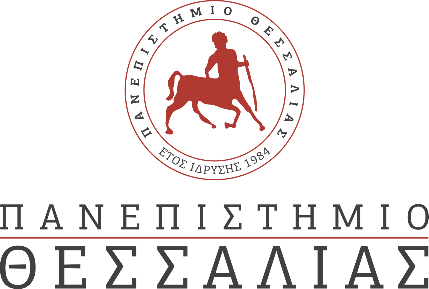 ΔΕΛΤΙΟ ΤΥΠΟΥ«Common Spaces for Integration of Roma (CoSpIRom)»Στις 18-19 Φεβρουαρίου 2021, 4.30 pm - 8.00 pm (CET), (ώρα Ελλάδας, 5.30-9.00μμ), θα πραγματοποιηθεί, διαδικτυακά, στην Αγγλική Γλώσσα, το συνέδριο που διοργανώνεται στο πλαίσιο της ολοκλήρωσης του Ευρωπαϊκού Προγράμματος Common Spaces for Integration of Roma (CoSpIRom), και συντονίζεται από  το Π.Θ. Περισσότερες πληροφορίες, για την εγγραφή και την παρακολούθηση, μπορείτε να βρείτε στο παρακάτω κείμενο: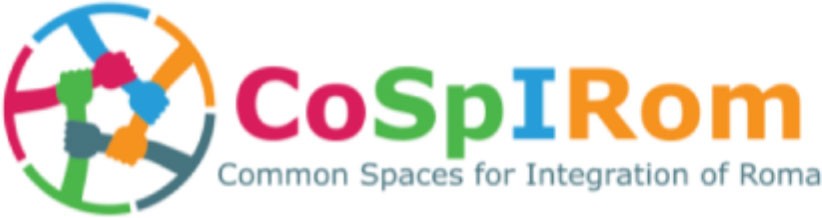 Online Final Conference: Common Spaces for Integration of Roma (CoSplRom) 18th - 19th February 2021, 4.30 pm - 8.00 pm (CET) (Athens time: 5.30 pm - 9.00 pm) The conference will take place virtually: https://uth.webex.com/join/sotitziviRegister online here: https://forms.gle/Aki4yDieiUVAxoiu8Dear Madam/Sir,the partners of CoSplRom project, University of Thessaly (UTH-Greece), University of Pisa (UNIPl-ltaly), West University of Timisoara (WUT-Romania), and KEKPA-DIEK of Municipality of Volos (Greece), have the pleasure to invite you to an Online Final Conference titled "Common Spaces for Integration of Roma (CoSplRom)", which will take place on 18th-19th February 2021, 4.30 pm - 8.00 pm (CET).As the Final Event of the EU-funded project "CoSplRom", this online conference will focus on presenting and reflecting on findings of the fieldwork and to explore future actions for supporting Roma inclusion.During the first day, project coordinator, representative of European Commission, young Roma students, journalists, police representatives, and researchers of all partners of the project will share their experience and perspective through which they participated in the project.During the second day of the conference, prison representatives, prospective teachers/students, project's evaluators, and researchers of all partners will share their experience of participating in the project and provide recommendations for future actions."CoSplRom" is a 28-month EU-funded project aiming to create common spaces both in Roma communities and in prisons for Roma integration.Find the link to join the Online Final Conference here.Should you and/or someone else within your organisation be willing to attend this event, please register by clicking the button above.Conference's language: EnglishRegister online here. Attendance certification will be provided . Registrations will remain open until 19th February, 2021.For more information about this event click here .Thank you for your attention and hope to see you online on 18th-19th February!Funded by the European Union's Rights, Equality and Citizenship Programme (2014-2020).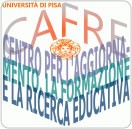 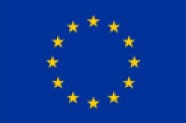 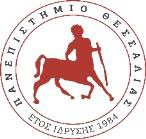 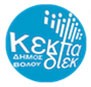 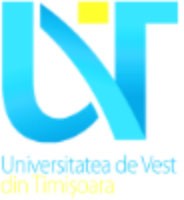 The content of this conference represents the views of the authors only and is their sole res ponsibility. The European Commission does not accept any responsibility for use that may be made of the information it contains.